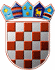                     REPUBLIKA HRVATSKA         KRAPINSKO-ZAGORSKA ŽUPANIJA              Povjerenstvo za provedbu Oglasa za prijam u službu        višeg stručnog suradnika za zaštitu okolišaKLASA: 112-03/16-01/03URBROJ: 2140/01-08/1-16-4Krapina, 12. srpnja 2016. OPIS POSLOVA, PODACI O PLAĆI, NAČINU I PODRUČJIMA OBAVLJANJA PRETHODNE PROVJERE ZNANJA I SPOSOBNOSTI KANDIDATA TE PRAVNI IZVORI ZA PRIPREMANJE KANDIDATA ZA PRETHODNU PROVJERU ZNANJA I SPOSOBNOSTIoglas  ZA PRIJAM U SLUŽBU NA ODREĐENO VRIJEMEvišeg stručnog suradnika za zaštitu okoliša U UPRAVNOM ODJELU ZA PROSTORNO UREĐENJE, GRADNJU I ZAŠTITU OKOLIŠA1. OPIS POSLOVA VIŠEG STRUČNOG SURADNIKA ZA ZAŠTITU OKOLIŠA: Obavlja stručne i administrativne poslove vezane uz sanaciju službenih odlagališta otpada, vodi upravni postupak za donošenje suglasnosti, potvrda, mišljenja, rješenja i drugih akata propisanih  Zakonom o zaštiti prirode, vrši uvid u idejni i glavni projekt u tijeku postupka izdavanja akata prostornog uređenje i gradnje, a vezano za područje zaštite prirode i okoliša, sudjeluje u radu povjerenstava za tehnički pregled građevina, a vezano za područje zaštite prirode i okoliša, sudjeluje u izradi nacrta akata iz oblasti zaštite prirode i okoliša koje donose župan i Županijska skupština, prati aktivnosti sanacije divljih odlagališta sukladno izvješćima jedinica lokalne samouprave i županijskom Planu gospodarenja otpadom, surađuje s jedinicama lokalne samouprave te vodi evidencije iz područja gospodarenja otpadom sukladno planovima gospodarenja otpadom gradova i općina, prikuplja i ažurira podatke o izvorma, vrsti, količini, načinu i mjestu ispuštanja, prijenosa i odlaganja onečiščujućih tvari i otpada u okoliš koji dostavljaju obveznici dostave podataka u Registar onečišćavanja okoliša, surađuje s obveznicima dostave podataka u Registar onečišćavanja okoliša i unosi podatke u informacijski sustav zaštite okoliša Republike Hrvatske te surađuje s Agencijom za zaštitu okoliša vezano za isti sustav, obavlja druge srodne poslove po nalogu pročelnika.2. PODACI O PLAĆI: Plaću radnog mjesta višeg stučnog suradnika za zaštitu okoliša čini umnožak koeficijenta za obračun plaće 4,20 sukladno članku 2. Odluke o koeficijentima za obračun plaće službenika i namještenika u upravnim tijelima Krapinsko-zagorske županije («Službeni glasnik Krapinsko-zagorske županije», broj 26/13., 2/15. i 17/15.) i osnovice za obračun plaće, koja iznosi 1.874,66 kuna bruto, uvećan za 0,5% za svaku navršenu godinu radnog staža.3. NAČIN I PODRUČJA OBAVLJANJA PRETHODNE PROVJERE ZNANJA I SPOSOBNOSTI KANDIDATA TE PRAVNI IZVORI ZA PRIPREMANJE KANDIDATA ZA PRETHODNU PROVJERU ZNANJA I SPOSOBNOSTI: Prethodna provjera znanja i sposobnosti obuhvaća:pisano testiranje,provjeru praktičnog  rada (provjeru znanja rada na osobnom računalu),intervju s kandidatima koji su ostvarili najmanje 50% bodova iz svakog dijela provjere znanja i sposobnosti kandidata na provedenom pisanom testiranju i provjeri praktičnog rada.Pravni izvori za pripremanje kandidata za prethodnu provjeru znanja i sposobnosti putem pisanog tesiranja:Zakon o zaštiti prirode („Narodne novine“, broj 80/13.),Zakon o zaštiti okoliša („Narodne novine“, broj 80/13. i 78/15.),Zakon o održivom gospodarenju otpadom („Narodne novine“, broj 94/13.),Zakon o zaštiti zraka („Narodne novine“, broj 130/11. i 47/14.),Uredba o ekološkoj mreži („Narodne novine“, broj 124/13. i 105/15.)Uredba o strateškoj procjeni utjecaja plana i programa na okoliš („Narodne novine“, broj  64/08.),Uredba o procjeni utjecaja zahvata na okoliš („Narodne novine“, broj 61/14.),Pravilnik o registru onečišćavanja okoliša („Narodne novine“, broj 87/15.).Napomena: pravni izvori za pripremanje kandidata za prethodnu provjeru znanja i sposobnosti putem pisanog testiranja su i sve možebitne izmjene i dopune navedenih zakona, a koje će biti na snazi u vrijeme održavanja pisanog testiranja.  Način obavljanja prethodne  provjere znanja i sposobnosti kandidata:Prethodnoj provjeri znanja i sposobnosti mogu pristupiti samo kandidati koji ispunjavaju formalne uvjete iz Oglasa.Smatra se da je kandidat, koji nije pristupio prethodnoj provjeri znanja i sposobnosti, povukao prijavu na Oglas.Po dolasku na prethodnu provjeru znanja i sposobnosti od kandidata će se zatražiti predočenje odgovarajuće isprave (osobne iskaznice, putovnice ili vozačke dozvole) radi utvrđivanja identiteta. Kandidati koji ne mogu dokazati identitet ne mogu pristupiti prethodnoj provjeri. Nakon utvrđivanja identiteta kandidata, prethodna provjera znanja i sposobnosti započinje pisanim testiranjem. Kandidatima će biti podijeljena pitanja za provjeru znanja iz odredbi Zakona o zaštiti prirode („Narodne novine“, broj 80/13.) – 2 pitanja, Zakona o zaštiti okoliša („Narodne novine“, broj 80/13. i 78/15.) – 2 pitanja, Zakona o održivom gospodarenju otpadom („Narodne novine“, broj 94/13.) – 1 pitanje, Zakona o zaštiti zraka („Narodne novine“, broj 130/11. i 47/14.) – 1 pitanje,  Uredbe o ekološkoj mreži („Narodne novine“, broj 124/13. i 105/15.) – 1 pitanje, Uredbe o strateškoj procjeni utjecaja plana i programa na okoliš („Narodne novine“, broj  64/08.) – 1 pitanje, Uredbe o procjeni utjecaja zahvata na okoliš („Narodne novine“, broj 61/14.) – 1 pitanje i Pravilnika o registru onečišćavanja okoliša („Narodne novine“, broj 87/15.) – 1 pitanje.Na pisanoj provjeri kandidati mogu ostvariti od 1 do 10 bodova.  Svaki točan odgovor nosi 1 bod. Na pisanom testiranju nije dozvoljeno koristiti se literaturom i zabilješkama, napuštati prostoriju, razgovarati s ostalim kandidatima niti na bilo koji drugi način remetiti koncentraciju kandidata, a mobitel je potrebno isključiti. Pisano testiranje traje maksimalno 30 minuta.Nakon pisanog testiranja kandidati će pristupiti provjeri znanja rada na osobnom računalu. Provjera traje maksimalno 30 minuta, a sastoji se u obradi teksta (MS Word) i korištenju  WEB i e-mail servisa. Za  provjeru  kandidat može dobiti od 1 do 10 bodova.Intervju se provodi samo s kandidatima koji su ostvarili najmanje 50% bodova iz svakog dijela provjere znanja i sposobnosti kandidata na provedenom testiranju i provjeri praktičnog rada.Povjerenstvo za provedbu Oglasa za prijam u službu višeg stručnog suradnika za zaštitu okoliša (dalje u tekstu: Povjerenstvo) kroz intervju s kandidatima utvrđuje snalažljivost, komunikativnost, kreativnost, profesionalne ciljeve i motivaciju za rad u Krapinsko – zagorskoj županiji. Rezultati intervjua boduju se od 1 do 10 bodova.Nakon prethodne provjere znanja i sposobnosti kandidata Povjerenstvo sastavlja Izvješće o provedenom postupku i utvrđuje rang-listu kandidata prema ukupnom broju ostvarenih bodova.Izvješće o provedenom postupku i rang-listu kandidata Povjerenstvo dostavlja pročelniku Upravnog odjela za prostorno uređenje, gradnju i zaštitu okoliša. Pročelnik  donosi rješenje o prijmu u službu izabranog kandidata koje se dostavlja svim kandidatima prijavljenim na Oglas.Izabrani kandidat mora dostaviti uvjerenje o zdravstvenoj sposobnosti prije donošenja rješenja o prijmu u službu.Protiv rješenja o prijmu u službu izabranog kandidata, kandidat koji nije primljen u službu može podnijeti žalbu županu Krapinsko- zagorske županije u roku od 15 dana od dana primitka rješenja.POZIV NA PRETHODNU PROVJERU ZNANJA I SPOSOBNOSTI BITI ĆE OBJAVLJEN NAJMANJE 5 DANA PRIJE PRETHODNE PROVJERE NA SLUŽBENOJ MREŽNOJ STRANICI KRAPINSKO-ZAGORSKE ŽUPANIJE www.kzz.hr  I NA OGLASNOJ PLOČI KRAPINSKO-ZAGORSKE ŽUPANIJE.  PREDSJEDNICA POVJERENSTVA	        Petra Vrančić Lež 